RAZPIS  ZA  VPIS  v programe nižjega, srednjega, poklicnega in srednjega strokovnega izobraževanja ter gimnazijVse informacije o razpisu na:  https://www.gov.si/teme/vpis-v-srednjo-solo/Prijava za opravljanje preizkusov nadarjenosti, znanja, spretnosti in izpolnjevanje posebnih pogojev za vpis (obrazci): https://www.gov.si/zbirke/storitve/prijava-za-opravljanje-preizkusov-nadarjenosti-znanja-in-spretnosti-in-izpolnjevanje-posebnih-pogojev-za-vpis/   ROKOVNIK ZA VPIS V SREDNJE ŠOLE 2022/23 – pomembni datumihttps://www.gov.si/assets/ministrstva/MIZS/Dokumenti/Srednja-sola/Rokovniki/Rokovniki-2022-2023/Rokovnik-za-prijavo-kandidatov-in-izvedbo-vpisa-v-1-letnik-programov-NPI-SPI-SSI-in-GIM-za-solsko-leto-2022-2023.pdfPrejeta  BROŠURA:  Srednješolski VPISNIK  2022 in interna brošura »Kam po OŠ?«Učna mesta – Gospodarska zbornica Slovenije  http://vajenistvoiskalnik.gzs.si/iskalniknajav.aspxUčna mesta – Obrtniško – podjetniška zbornica Slovenija https://www.ozs.si/javna-pooblastila/registri/razpis-ucnih-mest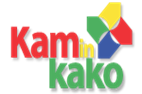 Karierni center za mlade: https://www.kariera-mladi.si/Moja izbira: https://www.mojaizbira.si/Zavod RS za zaposlovanje:  https://www.ess.gov.si   »Kam in kako?«  - računalniški programPredstavitveni portal slovenskih srednjih šol:  https://slovenskesrednjesole.si/ Portal vsak dan ažuriramo in dopolnjujemo! Ta trenutek na voljo programi že 46 srednjih šol in 8 šolskih centrov!Za dostop do virtualnega informativnega dne oziroma informacij o izvedbi v spodnji tabeli poiščite želeno srednjo šolo (razdeljene glede na regijo). Kliknite na tam navedeno povezavo.   Lahko pogledate tudi okrožnico. Seznam srednjih šol:   Spletni naslovi srednjih šol z dodatnimi informacijami glede načina izvedbe informativnih dni. https://neznano.splet.arnes.si/files/2022/02/Spletni-naslovi-srednjih-sol-z-dodatnimi-informacijami-glede-izvedbe-informativnih-dni.xlsxSeznam dijaških domov:  Spletni naslovi dijaških domov z dodatnimi informacijami glede izvedbe informativnih dni. Povezava: https://ucilnice.arnes.si/mod/resource/view.php?id=3392701&forceview=1 * Karierno središče Mb., Gregorčičeva 15 (tel.: 02/235 7673) z možnostjo pogovora, iskanja interesov, spoznavanja sebe, poklicev, poklicnih področij, trga dela ….* Urad za delo v Slov. Bistrici, Tomšičeva 9 (tel.: 02/840 2110 oz. 17) pri karierni svetovalki. * https://www.ess.gov.si -  Zavod RS za zaposlovanjeeSvetovanje: kakšen sem, kaj me zanima, kaj znam, kaj naj delam; razpisi, trg dela –program KIK »Kam in kako?« računalniški program - opisi delovnih področij, poklicev, možnosti zaposlitve, posebnosti, interesni test … NCIPS, poklici od A – Ž.* https://www.gov.si – stran Ministrstva za izobraževanje, znanost in šport (srednješolsko izobraževanje, štipendije, poklicne kvalifikacije …)* spletne strani posameznih srednjih šol* https://www.sklad-kadra.si – Javni štipendijski, razvojni, invalidski in preživninski sklad RS (več o razpisih, štipendijah, pogojih za pridobitev le-teh) * vseživljenjska karierna orientacija - https://www.vkotocka.si/https://cpi.si/ (Center RS za poklicno izobraževanje) – poklicno i., vajeništvo …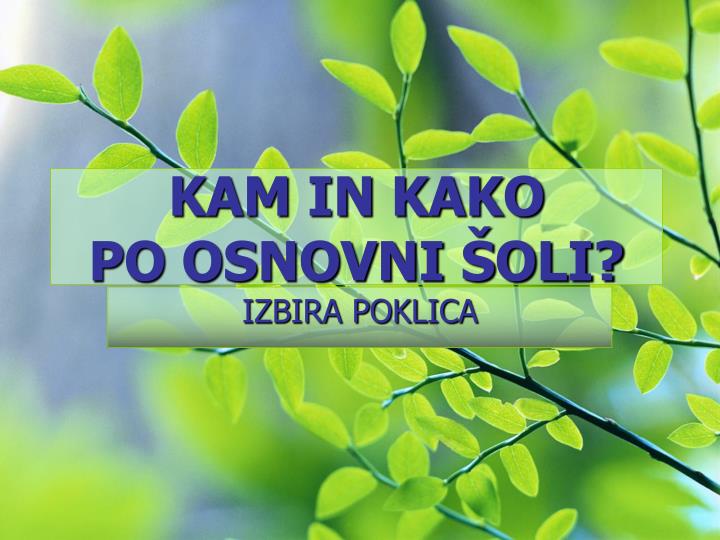 * https://www.dijaskisvet.si – članki, dogodki, srednje šole …* https://slovenske srednje šole – (61 SŠ, 9 šolskih centrov, 241 izobraževalnih programov), SŠ po regijah in programih …* https://www.mojaizbira.si  POKLICNI KAŽIPOT v e-obliki /poklici, šole, programi, nad 500 poklicev, nad 150 SŠ, iskani, zanimivi, priljubljeni, deficitarni poklici, aktualno. Poklicne karte – komplet igralnih kart www.mojaizbira.si/poklicne-kartice  *  brošura Srednješolski VPISNIK 2022 – predstavljene vse SŠ po regijah, učna gradiva, deficitarni poklici, potek vpisa, prevoz, dijaški domovi, štipendije, novosti v SŠ … Naj bo ODLOČITEV »Kam naprej po končani OŠ«  dobro načrtovana in premišljena.  Poti in možnosti je veliko …    Uporabi jih čim več. *  razredničarka, sorazredničarka, svetovalna delavka, vodstvo in učitelji šole …       RAZPIS ZA VPIS v začetni letnik srednjih šol  za šolsko leto 2022/23UČNA MESTA  - VAJENIŠTVOKORISTNE  SPLETNE  POVEZAVE:INFORMATIVNI  DNEVI – 11. in 12. 2. 2022  (pet., sob.)POMEMBNE  INFORMACIJE  so na naslednjih e-povezavah ter na spletnih straneh posameznih SŠ: